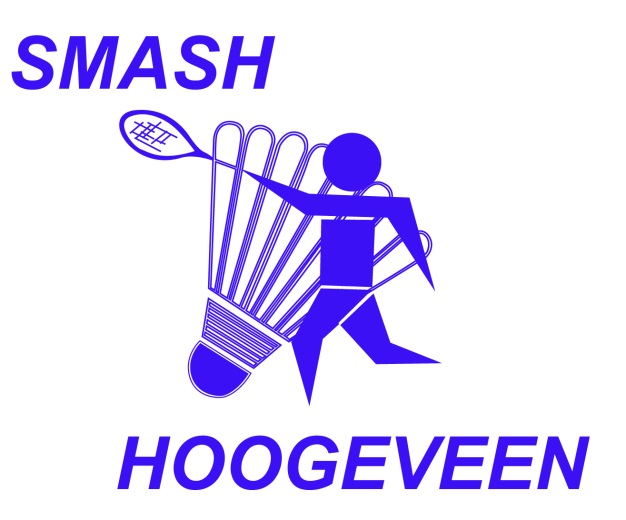 Formulier aanbrengbonusNaam nieuw lid:Handtekening nieuw lid:Naam lid die heeft aangebracht:Handtekening lid die heeft aangebracht: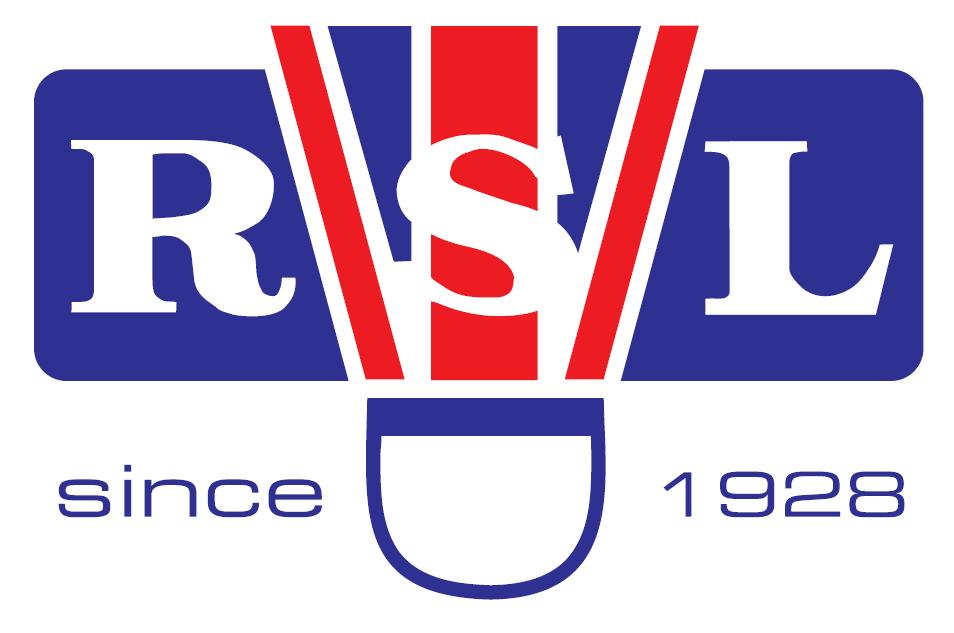 